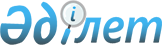 О реорганизации Республиканского государственного предприятия на праве хозяйственного ведения "Казавиаспас" Министерства по чрезвычайным ситуациям Республики КазахстанПостановление Правительства Республики Казахстан от 31 января 2011 года № 49

      Правительство Республики Казахстан ПОСТАНОВЛЯЕТ:



      1. Реорганизовать Республиканское государственное предприятие на праве хозяйственного ведения "Казавиаспас" Министерства по чрезвычайным ситуациям Республики Казахстан путем преобразования в акционерное общество "Казавиаспас" (далее - Общество) со стопроцентным участием государства в уставном капитале.



      2. Определить основным предметом деятельности Общества оказание авиационных услуг Министерству по чрезвычайным ситуациям Республики Казахстан в области предупреждения и ликвидации последствий чрезвычайных ситуаций и осуществление иной хозяйственной деятельности в сфере гражданской авиации.



      3. Комитету государственного имущества и приватизации Министерства финансов Республики Казахстан совместно с Министерством по чрезвычайным ситуациям Республики Казахстан в установленном законодательством порядке обеспечить:



      1) утверждение устава Общества;



      2) государственную регистрацию Общества в органах юстиции Республики Казахстан;



      3) передачу прав владения и пользования государственным пакетом акций Общества Министерству по чрезвычайным ситуациям Республики Казахстан;



      4) принятие иных мер по реализации настоящего постановления.



      4. Утвердить прилагаемые изменения и дополнения, которые вносятся в некоторые решения Правительства Республики Казахстан.



      5. Настоящее постановление вводится в действие со дня подписания.      Премьер-Министр

      Республики Казахстан                       К. Масимов

Утверждены          

постановлением Правительства 

Республики Казахстан    

от 31 января 2011 года № 49  

Изменения и дополнения, которые вносятся

в некоторые решения Правительства Республики Казахстан

      1. Утратил силу постановлением Правительства РК от 05.08.2013 № 796.



      2. В постановлении Правительства Республики Казахстан от 12 апреля 1999 года № 405 "О видах государственной собственности на государственные пакеты акций и государственные доли участия в организациях" (САПП Республики Казахстан, 1999 г., № 13, ст. 124):

      в Перечне акционерных обществ и хозяйственных товариществ, государственные пакеты акций и доли которых отнесены к республиканской собственности, утвержденном указанным постановлением:

      раздел "г. Алматы" дополнить строкой, порядковый номер 123-129, следующего содержания:

      "123-129 АО "Казавиаспас".



      3. В постановлении Правительства Республики Казахстан от 27 мая 1999 года № 659 "О передаче прав по владению и пользованию государственными пакетами акций и государственными долями в организациях, находящихся в республиканской собственности":

      в приложении к указанному постановлению:

      раздел "Министерству по чрезвычайным ситуациям Республики Казахстан" дополнить строкой, порядковый номер 295-3, следующего содержания:

      "295-3 АО "Казавиаспас".



      4. Утратил силу постановлением Правительства РК от 28.08.2015 № 683.



      5. Утратил силу постановлением Правительства РК от 19.03.2012 № 340 (вводится в действие со дня первого официального опубликования).
					© 2012. РГП на ПХВ «Институт законодательства и правовой информации Республики Казахстан» Министерства юстиции Республики Казахстан
				